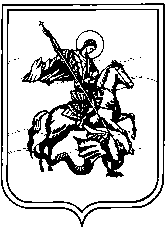 АДМИНИСТРАЦИЯсельского поселения село Истье«ЖУКОВСКИЙ РАЙОН»Калужской областиП О С Т А Н О В Л Е Н И Ес. Истье     от «22»  мая 2023 года.                                                                                 № 123   О внесении изменений в постановление от 15.12.2022 № 381 «Об утверждении Административного регламента предоставления муниципальной услуги«Предоставление жилого помещения по договору социального найма» на территории муниципального образования сельское поселение село Истье»   В соответствии Экспертным заключением Правового управления Администрации Губернатора Калужской области от 24.01.2023 № 272-Ч-09/2023, администрация сельского поселения село Истье ПОСТАНОВЛЯЕТ:Внести изменения в преамбулу постановления от 15.12.2022 г. № 381 «Об утверждении Административного регламента предоставления муниципальной услуги «Предоставление жилого помещения по договору социального найма» на территории муниципального образования сельское поселение село Истье», изложив ее в следующей редакции:«В соответствии  с  Федеральным  законом  от  27.07.2010  № 210  -ФЗ «Об  организации   предоставления  государственных  и  муниципальных  услуг»,  Федеральным законом от 06.10.2003 года № 131-ФЗ «Об общих принципах организации местного самоуправления в Российской Федерации», Соглашением о приеме отдельных полномочий от 23.12.2022 № 165, Решением Сельской Думы МО СП «Село Истье» от 18.11.2022 № 36  «О принятии осуществления части полномочий по решению вопросов местного значения муниципального района «Жуковский район».».Настоящее Постановление вступает в силу с момента подписания.Глава администрации                                                                Е.Н. Кирюшина